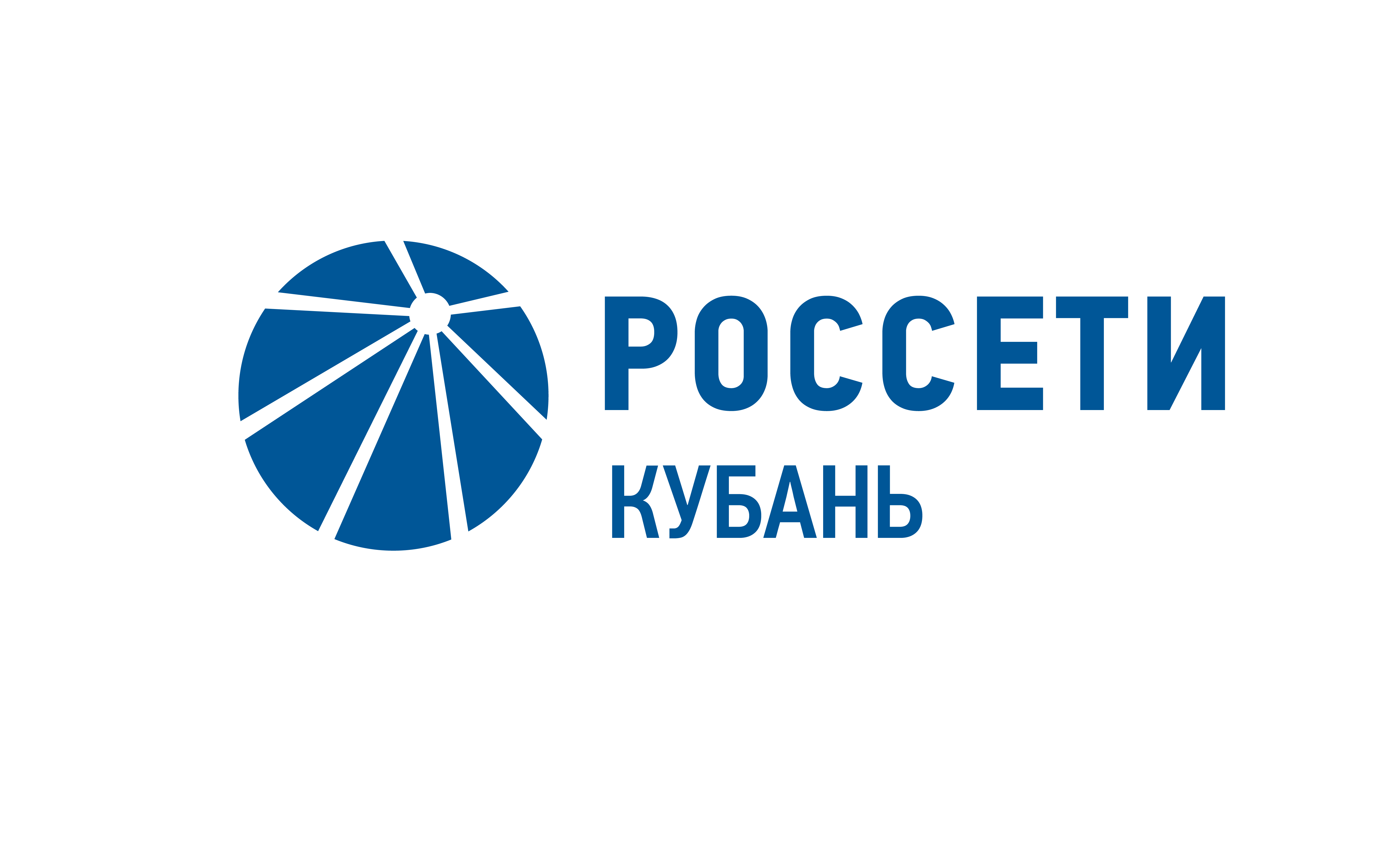 Усть-Лабинские электрические сети провели учения по ликвидации чрезвычайных ситуацийПресс-релиз06.11.2020Филиал «Россети Кубань» Усть-Лабинские электрические сети принял участие по ликвидации последствий массовых отключений электросетевых объектов, вызванных воздействием опасных метеорологических явлений в условиях низких температур наружного воздуха. Мероприятие прошло в рамках совместных учений МЧС России.По легенде, на территории обслуживания Усть-Лабинских электрических сетей, порывистый ветер и температура наружного воздуха от 0 до - 5 спровоцировали налипание мокрого снега на провода воздушных линий и деревья. Из-за выпадения большого количества снега затруднен подъезд к электросетевым объектам, возникла опасность падения деревьев на провода ЛЭП.Сложные погодные условия условно привели к обрыву проводов, отключению линий электропередач, обесточиванию трансформаторных подстанций. Из-за стихии без света и тепла остались от 4 до 11 тысяч человек в Кореновском и Усть-Лабинском районах Краснодарского края.На заседании оперативного штаба, было принято решение о вводе особого режима работы (ОРР), предполагающего проведение аварийно-восстановительных работ, а также об усилении персонала районов электрических сетей, где наблюдалось наибольшее количество отключений электроэнергии. Также в проведении аварийно-восстановительных работ были задействованы силы и средства подрядных и смежных территориальных сетевых организацийВ первую очередь запитывались социально-значимые объекты, для чего были задействованы передвижные резервные источники электроснабжения, которые в кратчайшие сроки были переброшены к местам условных восстановительных работ.Благодаря слаженным действиям энергетиков и взаимодействию с представителями территориального управления МЧС России, а также с едиными дежурными диспетчерскими службами муниципальных образований условная аварийная ситуация была ликвидирована в кратчайшие сроки.– Учения и тренировки — это часть работы энергетиков, подготовка к реальным нештатным ситуациям: в период низких температур и ураганов зимой, в период весеннего паводка и в пожароопасный летний сезон энергообъекты подвергаются дополнительному риску и нуждаются в повышенной защите от воздействия неблагоприятных природных явлений. В ходе учений персонал имеет возможность еще раз отработать действия для предотвращения нештатных ситуаций и обеспечения максимально надежного энергоснабжения потребителей, взаимодействие с подразделениями МЧС России, органами местного самоуправления и территориальными смежными сетевыми организациями, – отметил главный инженер Усть-Лабинских электрических сетей Василий Малик.ПАО «Россети Кубань» отвечает за транспорт электроэнергии по сетям 110 кВ и ниже на территории Краснодарского края и Республики Адыгея. Входит в группу «Россети». В составе энергосистемы 11 электросетевых филиалов (Краснодарские, Сочинские, Армавирские, Адыгейские, Тимашевские, Тихорецкие, Ленинградские, Славянские, Юго-Западные, Лабинские, Усть-Лабинские). Общая протяженность линий электропередачи достигает 90 тыс. км. Площадь обслуживаемой территории – 83,8 тыс. кв. км с населением более 6 млн человек. «Россети Кубань» – крупнейший налогоплательщик региона. Телефон горячей линии: 8-800-100-15-52 (звонок по России бесплатный).Компания «Россети» является оператором одного из крупнейших электросетевых комплексов в мире. Управляет 2,35 млн км линий электропередачи, 507 тыс. подстанций трансформаторной мощностью более 792 ГВА. В 2019 году полезный отпуск электроэнергии потребителям составил 763 млрд кВт·ч. Численность персонала группы компаний «Россети» - 220 тыс. человек. Имущественный комплекс ПАО «Россети» включает 35 дочерних и зависимых обществ, в том числе 15 межрегиональных, и магистральную сетевую компанию. Контролирующим акционером является государство в лице Федерального агентства по управлению государственным имуществом РФ, владеющее 88,04 % долей в уставном капитале.Контакты: Дирекция по связям с общественностью ПАО «Россети Кубань»Тел.: (861) 212-24-68; e-mail: sadymva@kuben.elektra.ru